T.C.Süleyman Demirel Üniversitesi Tıp Fakültesi Dönem V Ruh ve Sinir Hastalıkları Ana Bilim Dalı Staj Kılavuzu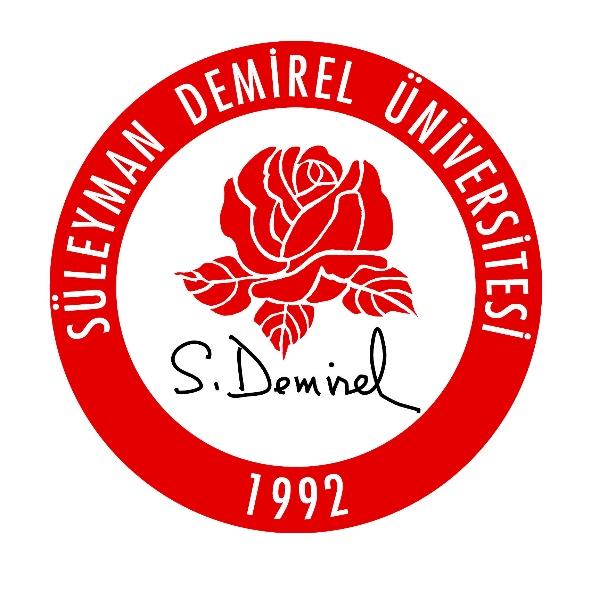 ISPARTA2019Staj Sorumlu Öğretim ÜyeleriStaj KurallarıStaj Amacı Staj HedefiÖğrenim Çıktıları Eğitim OrtamıEğitim Yöntemleri ve SüresiÖlçme Değerlendirme YöntemleriStaj Geçme KriterleriDers İçeriği, Süresi, Öğrenme Hedefleri ve Öğrenme Düzeyleri	*Staj Sonunda Öğrenciler;Adli ve/veya Psikososyal Durumlar ile ilgili Ders İçeriği ve Öğrenme Hedefi Sağlıklılık Durumları ile ilgili Ders İçeriği ve Öğrenme Hedefleri Çevresel/ Küresel Durumlar ile ilgili Ders İçeriği ve Öğrenim Hedefleri Temel Hekimlik Uygulamaları İçeriği, Öğrenme Hedefleri ve Öğrenme Düzeyleri ** Öğrenme Düzeyi AçıklamaStaj Programı Süleyman Demirel Üniversitesi Tıp Fakültesi resmi internet sitesinde ilan edilmektedir. http://tip.sdu.edu.tr/tr/egitim-rehberi/2018-2019-ders-programi-10121s.htmlStaj Öğrenme KaynaklarıProf. Dr. Duru KUZUGÜDENLİOĞLU ULUSOY Doç. Dr. İnci Meltem ATAYDoç. Dr. Arif DEMİRDAŞDoç. Dr. Evrim AKTEPE Dr. Öğretim Üyesi Faruk KILIÇDr. Öğretim Üyesi Gülin ÖZDAMAR ÜNALDr. Öğretim Üyesi Ümit IŞIKGenel klinik kurallarına uyulması istenir. Dönem V öğrencilerinin, toplumda sık görülen psikiyatrik hastalıkları tanımaları gerektiğinde acil müdahalelerin ne olduğunun kavramaları ve yine gerektiğinde uzman hekime yönlendirmeleri gerektiğini öğrenmeleri amaçlanmaktadır. Bu stajda, temel psikiyatrideki insan, hasta, kültür ve psikoterapi kavramlarını tanımlayabilme, toplumda sık görülen hastalıkların semptomlarına hakim olup ön tanılarını koyabilme, tanı ve tedavisini yönetebileceği hastalıkların yönetimini yapabilme ve gerektiğinde başvuran/hastaları uzmana yönlendirebilme, psikiyatrik acil durumları tespit ederek gerektiğinde acil müdahalelerini yapabilme konusunda bilişsel yetkinlik sağlamak, psikiyatrik muayene , mental durumu değerlendirebilme, intihar girişimini tanıyıp müdahale etme becerilerini kazandırmak, tütün alkol ve madde kullanımı ile ilgili bireysel ve toplumsal sorunlara farkındalık kazanmalarını sağlamak temel öğrenme hedeflerimizdir.  1. Psikiyatride insan, hasta, kültür ve psikoterapi kavramlarını açıklayabilir. 2. Psikiyatrik hasta ile görüşme tekniklerini ve anamnez alabilir3. Major Depresyon, Bipolar Bozukluk, Şizofreni, Anksiyete Bozukluğu gibi hastalıkların tanı, ayırıcı tanısı, temel tedavi yaklaşımlarını değerlendirebilir. 4. Psikiyatrik acil durumları ve yönetebilir. Acil psikiyatrik hastalığı, acil olmayan psikiyatrik durumlardan ayırt edebilir. 5. Somatoform Bozuklukları, yeme bozuklukları, yapay bozukluk, Kişilik Bozuklukları kavramını tanımlayabilir. 6. Demans ve Deliryumun nedenlerini, ayırıcı tanısını ve tedavisini öğrenir. 7. Psikotrop ilaçları, etki mekanizmalarını, kullanım alanlarını ve yan etkilerini öğrenir. 8. Alkol ve Madde kullanım bozuklukları kavramlarını ve bu hastalara yaklaşımı öğrenir. 9. Psikiyatri ve diğer Tıp Branşları (Konsültasyon-Liyezon) arasındaki gerekli koordinasyonlar hakkında bilgi sahibi olur. 10. Otizm Spektrum bozuklukları, Tik bozuklukları, Dikkat Eksikliği ve Hiperaktivite Bozukluğu ve Zeka geriliğini tanır ve bu hastaların değerlendirilmesi, tedavi yöntemlerini öğrenir. 11. Ergenlik dönemi ile ilişkili ayrıntılı bilgi birikimine sahip olur.Derslik: 1Servis: 1Poliklinik: 3Dersler  (40 saat): Didaktik derslerde temel teorik eğitimler verilmektedir.Pratik dersler (20 saat): Vaka tartışması oturumları yapılıp, değişik hastalıkların ayırıcı tanıları pekiştirebilir.Seminer/makale saati (2 saat): Ana Bilim Dalı makale saatlerine öğrencilerin eşlik etmeleri önerilirToplam 62 saatÖlçme‐Değerlendirme YöntemleriSözlü (Pratik) sınavYarı yapılandırılmış sözlü sınavYazılı SınavÇoktan seçmeli ve/veya açık uçlu yazılı sınavSözlü puanın %40’ı yazılı puanın %60’ı toplandığında sonucun 60 ve üzeri olması sınavı geçmek için gereklidir. Staj Eğitim ProgramındaYer alanSemptomlar Listesi  Staj Eğitim Programında Yer Alan Çekirdek Hastalık Listesi Semptom Ve Klinik DurumlarınAnlatıldığı Ders Başlığı-Süresiİlgili Dersin Öğrenme HedefiÖğrenme Düzeyi *SORUMLU ÖĞRETİM ÜYESİPsikiyatrik Belirti ve Bulgular (2 saat)Psikiyatrik belirti ve bulguları tanımlayabilirDoç. Dr.İnci Meltem AtayAnksiyeteAgregasyon ÇarpıntıTitremeBoğulma hissiKişilik BozukluklarAnksiyete Bozuklukları, Kişilik Bozukluklar vakaları ve pratiği (2 saat)Anksiyete,Agregasyon Çarpıntı,TitremeBoğulma hissi semptomlarıyla gelen hastanın ön tanısını koyar ve uzman hekime yönlendirir.ÖnTDr. Öğretim Üyesi Gülin Özdamar ÜnalAnksiyete,Agregasyon, Çarpıntı,Titreme,Boğulma hissi,Yaygın anksiyete bozukluklarıAnksiyete Bozuklukları I 
(1 saat)Anksiyete,Agregasyon Çarpıntı,TitremeBoğulma hissi semptomlarıyla gelen hastanın ön tanısını koyar ve uzman hekime yönlendirir. Anksiyeti bozukluklarının alt tiplerini tanımlayabilir.ÖnTDr. Öğretim Üyesi Faruk KılıçHalüsinasyonHezeyanlarİç görüŞizofreni ve diğer psikotik bozukluklarŞizofreni ve İlişkili Psikotik Bozukluklar (2 saat) Şizofreni ve diğer psikotik bozuklukların ayırıcı tanısını yapabilir, uygun hasta yaklaşımını yapabilir,Gerektiğinde acil tedavisini yapabilir ve uzman hekime yönlendirebilir.T-ADr. Öğretim Üyesi Arif DemirdaşAnksiyete,Agregasyon, Çarpıntı,Titreme,Boğulma hissi,Yaygın anksiyete bozukluklarıAnksiyete Bozuklukları-II 
(1 saat)(Anksiyete,Agregasyon Çarpıntı,TitremeBoğulma hissi semptomlarıyla gelen hastanın ön tanısını koyar ve uzman hekime yönlendirir. Anksiyeti bozukluklarının alt tiplerini tanımlayabilir.ÖnTDr. Öğretim Üyesi Gülin Özdamar Ünalİmpulsite,Dikkat eksikliği, Dikkat eksikliği ve hiperaktivite bozukluğuŞizofreni ve Erişkin DEHB vakaları ve pratiği (4 saat)DEHB, alkol bağımlılığı ve bipolar bozuklukların ayırıcı tanılarını yapabilir. ÖnTDr. Öğretim Üyesi Arif DemirdaşPozitif semptomlar,Negatif semptomlarİlaç yan etkileri,İlaç etkileşimleriAntipsikotik İlaçlar 
(2 saat)Antipsikotik ilaçların ilaç etkileşimlerini ve ilaç yan etkilerini açıklayabilir.ÖnTDoç.Dr.İnci Meltem AtayDuydu durum değişikliği,Mani-depresyon,Bipolar BozuklukBipolar ve İlişkili Bozukluklar (2 saat)Duydu durum değişikliği,Mani-depresyon semptomlarıyla gelen hastanın ayırıcı tanısını yapabilir, bipolar tanısını koyabilir gerektiğinde acil müdahalesini yaparak uzman hekime yönlendirebilir.T-AProf.Dr.Duru Kuzugüdenlioğlu UlusoyAjitasyon,Anksiyete,AgresyonAlkol ve madde  kullanımı ile ilişkili sorunlarAlkol ve İlişkili Bozukluklar (2 saat)Alkol ve madde kullanımına bağlı sorunları ve semptomları tanır, gerektiğinde acil müdahalelerini yapar ve korunma yöntemlerini başvuran/hastaya açıklayabilir.T-A-KProf.Dr.Duru Kuzugüdenlioğlu UlusoyDepresyon,Hayattan zevk alamama, DepresyonMajor Depresyon 
(2 saat)Depresyon tanısını koyar ve uygun tedavisini düzenleyebilir, gerektiğinde acil tedavisini yapabilir, tedavi altında olan hastaların izlemini yapabilir, başvuran/hastalara korunma yöntemlerini açıklayabilir. TT-A-K-İDoç.Dr.İnci Meltem AtayObsesif Kompulsif Bozukluk, Travma ile ilişkili Bozukluk, Alkol ve Madde ile İlişkili Bozukluk Vakaları ve pratiği 
(4 saat)OKB,TSSB, Alkol ve madde kullanımı bozukluklarının ayırıcı tanısını yapabilir. ÖnTProf.Dr.Duru Kuzugüdenlioğlu UlusoyAjitasyon,Agresyon,Unutkanlık,Duygu durum değişikliği,Kognitif bozukluklar (Demans)Demans (1 saat)Demans tanısını koyar, gerektiğinde acil müdahalesini yapar, tedavi altındaki hastaların izlmeni yapar. Başvuran/hastalara korunma yöntemlerini açıklayabilir.T-A-K-İDr. Öğretim Üyesi Arif DemirdaşKonversiyon bozukluğu, alkol madde kullanımı,Manik episode,Psikotik atak,Psikiyatrik Aciller 
(2 saat)Psikiyatrik acil durumların ayırıcı tanısını yapabilir gerektiğinde acil müdahalede bulunabilir. ÖnT-ADr. Öğretim Üyesi Faruk KılıçAjitasyon,Agresyon,Unutkanlık,Duygu durum değişikliği,Halusinasyon,HezeyanKognitif bozukluklar (Deliryum)Demans, Deliryum Psikiyatrik Aciller Vakaları ve Pratiği 
(4 saat)Deliryum tanısını koyar, gerektiğinde acil müdahalesini yapar, tedavi altındaki hastaların izlmeni yapar. Başvuran/hastalara korunma yöntemlerini açıklayabilir.T-A-K-İDr. Öğretim Üyesi Faruk KılıçAğız kuruluğu, Gis semptomları,Organ toksisitesi,İlaç yan etkileri,İlaç etkileşimleriAntidepresanlar, Duygudurum düzenleyicileri (2 saat)Antidepresan ve duygudurum bozukluklarında kullanılan ilaçların etkileşimini ve ilaç yan etkilerini açıklayabilir.ÖnTDr. Öğretim Üyesi Arif DemirdaşDuydu durum değişikliği,Mani-depresyon,Bipolar BozuklukBipolar Bozukluk vakaları ve pratiği 
(4 saat)Bipolar bozukluk vakaların diğer hastalıkların ayırıcı tanısını yapabilir.ÖnTDoç.Dr.İnci Meltem AtayAnksiyeteAgregasyon ÇarpıntıTitremeBoğulma hissiKişilik BozukluklarKişilik bozuklukları (2 saat)Anksiyete,Agregasyon Çarpıntı,TitremeBoğulma hissi semptomlarıyla gelen hastanın ön tanısını koyar ve uzman hekime yönlendirir.ÖnTDr. Öğretim Üyesi Faruk KılıçFlash back ( olayı tekrardan yaşama),Kaçınma davranışı,Uyku ile ilgili sorunlar,Travma ile ilişkili BozukluklarTravma Sonrası Stres Bozukluğu 
(1 saat)Ruhsal travma ile ilgili gelen hastanın tanısını koyar gerektiğinde acil müdahalesini yapar. T-ADr. Öğretim Üyesi Gülin Özdamar ÜnalAjitasyon,Agresyon,Yoksunluk,Çekilme,Bilinç değişiklikleri,Alkol ve madde kullanımı ile ilgili BozukluklarMadde Kullanımı ve İlişkili Bozukluklar 
(2 saat)Madde kullanımına bağlı sorunları ve semptomları tanır, gerektiğinde acil müdahalelerini yapar ve korunma yöntemlerini başvuran/hastaya açıklayabilir.T-A-KProf.Dr.Duru Kuzugüdenlioğlu UlusoyBedensel belirtiler ve ilişkili bozukluklar,Yapay bozukluk,Ağrı bozukluğu,Hipokondriazis,Konversiyon,Temaruz,Beden dismorfik bozukluğuSomatoform Bozukluklar (2 saat)Bedensel belirtiler ve ilişkili bozuklukların alt tiplerini tanımlayabilir ve ayırıcı tanılarını yapabilir.ÖnTDr. Öğretim Üyesi Arif DemirdaşDuygu durum değişikliği, Yaygın gelişimsel bozuklukOtizm Spektrum BozukluklarıTik Bozuklukları 
(1 saat)Otizm bulgularını açıklayabilir ve ön tanısını koyarak uzman hekime yönlendirebilir.ÖnTDr. Öğretim Üyesi Ümit IŞIKEriksonn’un Psikososyal Gelişim Evreleri (1 saat)Eriksonn’un psikososyal gelişim evrelerini açıklayabilir. Dr. Öğretim Üyesi Ümit IŞIKFekal inkontinans,Enürezik nokturna, Üriner İnkontinans, Dışa Atım Bozuklukları (enürezis, enkoprezis)Erken Başlangıçlı Şizofreni,Dışa Atım Bozuklukları (1 saat)Erken başlangıçlı şizofreni ve dışa atım bozuklukların ön tanını koyabilir ve başvuran/hastayı uzman hekime yönlendirebilir.ÖnTDr. Öğretim Üyesi Ümit IŞIKDikkat eksikliği,Öğrenme güçlüğü,Mental retardasyon,Öğrenme bozukluğu,OtizmÖzgül Öğrenme Güçlükleri Mental Retardasyon (1 saat) Mental retardasyon ön tanısını koyar, tanı alan hastanın izlemini yapar, Başvuran/hastaya korunma yöntemlerini açıklayabilir.ÖnT-K-İDr. Öğretim Üyesi Ümit IŞIKİmpulsite,İletişim problemleriKarşıt Gelme BozukluğuDEHB-Davranım Bozuklukları-Karşıt Olma Karşıt Gelme Bozukluğu
 (1 saat) DEHB, Davranım bozukluğu ve Karşıt olma bozukluğu ön tanını koyabilir ve başvuran/hastayı uzman hekime yönlendirebilir.ÖnTDoç.Dr.Evrim Aktepeİnternet bağımlılığı,Cinsel istismarİnternet BağımlılığıÇocuk ve Ergenlerde Cinsel İstismar-İnternet ve Ergen Ruh Sağlığı (1 saat)İnternet bağımlılığı ön tanısı koyabilir ve başvuran/hastayı uzman hekime yönlendirebilir.ÖnTDoç.Dr.Evrim AktepeFreud’un Psikoseksüel Gelişim Evreleri 
(1 saat)Freud’un psikoseksüel gelişim evrelerini açıklayabilir.Doç.Dr.Evrim Aktepeİntihar,Kendine zarar vermeİntihar kendine zarar verme,Depresyon,Bipolar bozukluk,Çocuğun Duygulanım ve Bilişsel Özellikleri-Ergenlerde Özkıyım
(1 saat) Kendine zarar verme davranışının ayırıcı tanısını yapabilir, gerektiğinde acil müdahalesini yapabilir ve başvuran/hastayı uzman hekime yönlendirebilir. ÖnT-ADoç.Dr.Evrim AktepeAnsiyete,Obsesyon,Obsesif Kompulsif BozuklukObsesif Kompulsif Bozukluk (2 saat)OKB tanısını koyar, gerekli ön işlemleri yapar ve uzman hekime sevk eder. TDr. Öğretim Üyesi Gülin Özdamar ÜnalCinsel işlev bozuklukları,Cinsel İşlev BozukluklarıCinsel İşlev Bozuklukları (2 saat) Cinsel işlev bozuklukları ile başvuran hastaya ön tanı koyabilir ve uzman hekime yönlendirebilir.ÖnTDr. Öğretim Üyesi Gülin Özdamar ÜnalYeme davranışı bozuklukları,Beden imajı,Benlik saygısıAnoreksiya nervoza,Blumia nervoza,Diğer yeme bozukluklarıYeme BozukluklarıYeme davranışı bozuklukları ile başvuran hastaların ön tanısını koyabilir, tanı alan hastanın izlemini yapabilir, başvuran/hastaya bu konu hakkında korunma yöntemlerini açıklayabilirÖnT-K-İDr. Öğretim Üyesi Gülin Özdamar Ünal AAcil durumu tanımlayarak acil tedavisini yapabilmeli, gerektiğinde uzmana yönlendirebilmeliÖnTÖn tanı koyarak gerekli ön işlemleri yapıp uzmana yönlendirebilmeliTTanı koyabilmeli ve tedavi hakkında bilgi sahibi olmalı, gerekli ön işlemleri yaparak, uzmana yönlendirebilmeliTTTanı koyabilmeli, tedavi edebilmeliİBirinci basamak şartlarında uzun süreli takip (izlem) ve kontrolünü yapabilmeliKKorunma önlemlerini (birincil, ikincil ve üçüncül korunmadan uygun olan/olanları) uygulayabilmeliAdli ve / veya Psikososyal DurumlarAdli ve / veya Psikososyal DurumlarÖğrenme Hedefi1Asfiksi2Agresyon (Sinirlilik)Agresyon ve ajitasyon ile gelen hastanın ön tanısını koyar ve uzman hekime yönlendirir. 3Alkol ve madde kullanımına ait sorunlar ve bağımlılıkAlkol ve madde kullanımına bağlı sorunları ve semptomları tanır, gerektiğinde acil müdahalelerini yapar ve korunma yöntemlerini başvuran/hastaya açıklayabilir.4Dikkat Eksikliği, HiperaktiviteDikkat eksikliği ve hiperaktivite bozukluklarının ön tanılarını koyar ve uzman hekime yönlendirir.5Donukluk Hali Donukluk halini bir semptom olarak tanıyabilir, ve uzman hekime yönlendirir.6Hukuki durumlar / sorumluluklarBaşvuran/hastaların tanıları ile cezai ehliyetleri arasındaki ilişkiyi açıklayabilir.7İntihar (Düşüncesi, girişimi) / Kendine zarar vermeİntihar düşüncesi ve kendine zarar verme ile ilgili hastalıklarda ön tanıyı koyar ve uzman hekime yönlendirebilir gerektiğinde acil müdahaleyi yapar.8İhmal ve istismar (Çocuk, yaşlı, engelli, incinebilir gruplar)  İhmal ve istismara uğramış hastayı tanır ve gerekli psikiyatrik yaklaşımları bilir gerektiğinde uzman hekime yönlendirerek destek tedavisi almasını sağlayabilir.9Öğrenme güçlüğüÖğrenme güçlüğü ile ilgili hastalıklarda ön tanıyı koyar ve uzman hekime yönlendirebilir.10Ölüm (yas terapisi) Ölüm sonrası yas sürecinde başvuranlara destek tedavisi olduğunu bilir, gerektiğinde uzman hekime yönlendirir. 11Şiddet (Aile içi şiddet, çocuğa, kadına, sağlık personeline yönelik şiddet, iş yerinde şiddet, mobing)  Psikotik bozukluklar ve duygu durum bozukluklarında gözlenen impuls kontrol bozukluklarını tanımlar, tedavisini düzenleyebilir.12Yeme davranışı sorunlarıYeme davranışı bozuklukları ile başvuran hastaların ön tanısını koyabilir, tanı alan hastanın izlemini yapabilir, başvuran/hastaya bu konu hakkında korunma yöntemlerini açıklayabilir13Zehirlenmelerİlaç yan etkileri ve ilaç etkileşimlerini sayabilir, süreci yönetebilir.Sağlıklılık Durumları Sağlıklılık Durumları Öğrenme Hedefi 1Egzersiz ve fiziksel aktivite  İlaç yan etkilerine bağlı ortaya çıkabilecek obezitenin önlenmesinde fiziksel aktivitenin önemini tartışabilir.2Hayatın farklı evrelerinde sağlıklılık (Gebelik,  doğum, lohusalık, yenidoğan, çocukluk, ergenlik, yetişkinlik, menopoz – andropoz, yaşlılık, terminal dönem, ölüm)Hayatın farklı evrelerinde hastalık durumlarını ayırt edebilmek için sağlıklılık durumlarını tanımlayabilirÇevresel/ Küresel DurumlarÖğrenme Hedefi Olağan dışı durumlarda sağlık hizmetleri (Deprem, sel, salgın, nükleer, biyolojik ve kimyasal yaralanmalar gibi)Olağan dışı durumlarda ruhsal travma nedeniyle başvuran/hastaya destek tedavisi yapıldığını farkındadır ve gerektiğinde başvuran/hastayı uzman hekime yönlendirebilir.Tütün, alkol ve madde kullanımı ile ilgili sorunlarTütün, alkol ve madde kullanımı ile ilgili sorunları tanıyabilir, gerektiğinde acil müdahalesini yapabilir ve başvuran/hastayı uzman hekime yönlendirebilir.Temel Hekimlik UygulamalarıÖğrenme Düzeyi**Öğrenme HedefiÖğretim Üyesi1Psikiyatrik öykü alabilme3Karmaşık olmayanTüm öğretim üyeleri2Adli Olgu muayenesi1Adli olgu muayenesinin nasıl yapıldığını bilir ve sonuçlarını hasta ve/veya yakınlarına açıklarTüm öğretim üyeleri 3Mental durumu değerlendirebilme3Karmaşık olmayan durumlarda başvuran/hastanın mental durumunu değerlendirebilir.Tüm öğretim üyeleri 4Acil psikiyatrik hastanın stabilizasyonunu yapabilme3Karmaşık olmayan durumlarda acil psikiyatrik hastanın stabilizasyonunu yapabilir.Tüm öğretim üyeleri 5İntihar riskini değerlendirebilme2Acil bir durumda kılavuz eşliğinde intihar riskini değerlendirebilirTüm öğretim üyeleri 6İntihara müdahale2Acil bir durumda kılavuz eşliğinde intihara müdahale edebilirTüm öğretim üyeleri 7Hukuki ehliyeti belirleyebilme3Karmaşık olmayan durumlarda hukuki ehliyetini belirleyebilirTüm öğretim üyeleri 1Uygulamanın nasıl yapıldığını bilir ve sonuçlarını hasta ve/veya yakınlarına açıklar2Acil bir durumda kılavuz / yönergeye uygun biçimde uygulamayı yapar.3Karmaşık olmayan, sık görülen, durumlarda / olgularda uygulamayı* yapar.4Karmaşık durumlar / olgular da dahil uygulamayı* yapar* Ön değerlendirmeyi / değerlendirmeyi yapar, gerekli planları oluşturur, uygular ve süreç ve sonuçlarıyla ilgili hasta ve yakınlarını / toplumu bilgilendirir.* Ön değerlendirmeyi / değerlendirmeyi yapar, gerekli planları oluşturur, uygular ve süreç ve sonuçlarıyla ilgili hasta ve yakınlarını / toplumu bilgilendirir.Orhan Öztürk, Ruh sağlığı ve bozuklukları, Nobel Tıp Kitabevi, 2015.Psikofarmakoloji, Stephan M. Stahl, İSTANBUL TIP KİTABEVİ, 2015.Psikiyatri Ders Kitapları, Prof. Dr. Ertuğrul Köroğlu, Hekim Yayınları Birliği. 